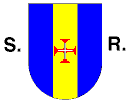 Região Autónoma da MadeiraGoverno RegionalSECRETARIA REGIONAL DA EDUCAÇÃO e RECURSOS HUMANOSESCOLA… / SERVIÇO TÉCNICO…Anexo 2.4Avaliação do desempenho do pessoal docentePedido de escusa ou declaração de impedimentoDecreto Regulamentar Regional n.º 26/2012/M, de 8 de outubroEx.mo SenhorCoordenador da bolsa de avaliadores externosNota: só serão considerados os pontos assinalados com .Pede deferimento,Data ______ / ______ / ______ 		Assinatura do(a) declarante:  DocenteN. º de identificação fiscalVínculoEscalãoGrupo de recrutamentoREQUEREscusa da seleção como avaliador externo, pelos seguintes motivos:Escusa da seleção como avaliador externo, pelos seguintes motivos:Por si ou como representante de outra pessoa, tem interesse, parente ou afim em linha reta, ou até ao 3.º grau da linha colateral, ou tutelado, ou curatelado seu ou do seu cônjuge.Eu ou o meu cônjuge, ou algum parente ou afim na linha reta, sou/é  credor ou devedor de pessoa com interesse direto no procedimento avaliativo.Eu ou o meu cônjuge, parente ou afim na linha reta, recebi/recebeu dádivas, antes ou depois de instaurado o procedimento.Existe inimizade grave ou grande intimidade entre mim ou o meu cônjuge e a pessoa com interesse direto no procedimento.Outro motivo:      FundamentaçãoDeclaro a minha situação de impedimento relativa ao seguinte:Declaro a minha situação de impedimento relativa ao seguinte:Tenho interesse no procedimento como representante ou como gestor de negócios de outra pessoa.Por si ou como representante de outra pessoa, tem interesse o meu cônjuge, algum parente ou afim em linha reta ou até ao 2.º grau da linha colateral, bem como pessoa com quem viva em economia comum.Intervim no procedimento como perito ou mandatário ou dei parecer sobre questão a resolver.Intervim no procedimento como perito ou mandatário o meu cônjuge, parente ou afim em linha reta ou até ao 2.º grau da linha colateral, bem como pessoa com quem viva em economia comum.Contra mim, o meu cônjuge ou parente em linha reta está intentada ação judicial proposta por interessado ou pelo respetivo cônjuge.Uma vez que se trata de recurso de decisão proferida por mim, ou com a minha intervenção, ou proferida por qualquer das pessoas referidas em 1.2 ou com intervenção destas.Outro motivo:      Fundamentação